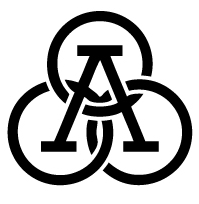 KINDERGARTEN PUPPET REPORTKindergarten’s 3rd Book Report of the year will be a “Puppet Book Report”.  A “Puppet Book Report” is a book report that uses a puppet to explain the story.  The puppet is to be a character from the story that your child will use during their presentation.PROJECT REQUIREMENTS:Help your child choose a book.Help your child make a puppet to represent a character from the story.  The puppet can be a paper doll puppet on a stick, a cloth puppet, or any other type of puppet that your child can hold and use during the presentation.  Make sure your student’s name is on their puppet.Have your child bring the book with the puppet, so that they can refer to it when present in the classroom.  Students will be asked questions about the title, characters, and their favorite part of the book.SUGGESTIONS:Have your child practice speaking with the puppet at home, so that they feel confident when they present in the classroom.  Ask your child questions about the title, characters, and their favorite part of the story.